REGULAMIN ŚWIETLICY SZKOLNEJZSOMS W RACIBORZU2017/2018 ROK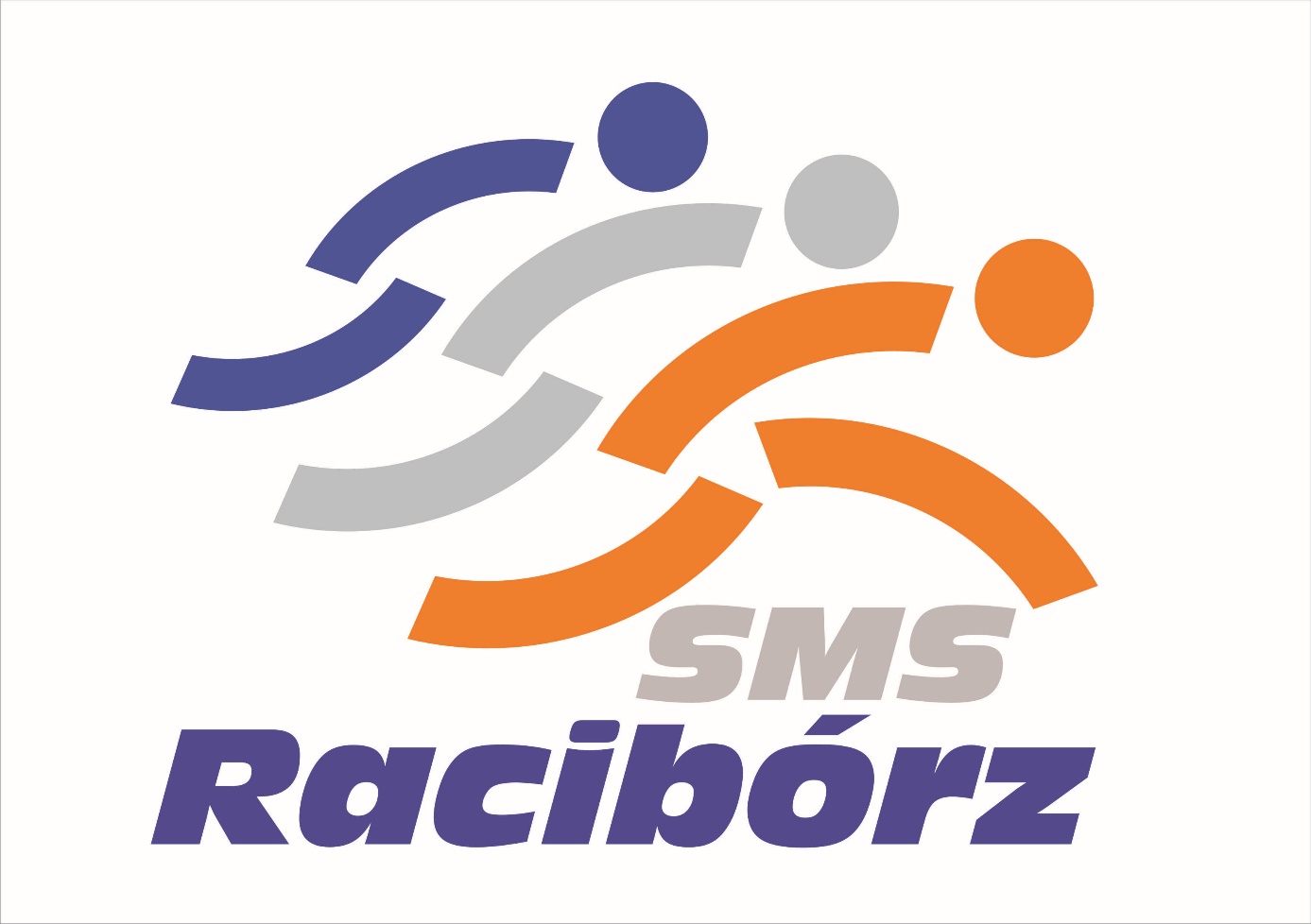 Świetlica szkolna jest integralną częścią szkoły – w swojej programowej działalności realizuje cele i zadania szkoły, ze szczególnym uwzględnieniem treści i działań opiekuńczo – wychowawczych przyjętych w planie pracy i w programie wychowawczym szkoły oraz realizuje zadania pozaszkolne określone w ustawie o systemie oświaty.  § 1 ZADANIA ŚWIETLICY Zapewnienie uczniom zorganizowanej opieki wychowawczej, umożliwiającej wszechstronny rozwój osobowości. Organizowanie zespołowej nauki. Wdrażanie do samodzielnej pracy umysłowej                         i udzielanie indywidualnej pomocy uczniom mającym trudności w nauce.Kształtowanie właściwej postawy społeczno-moralnej oraz nawyków kultury życia codziennego.Wdrażanie uczniów do pożytecznego organizowania sobie wolnego czasu, wyrabianie nawyków kulturalnej rozrywki, sportu i zabawy na świeżym powietrzu.Prowadzenie współpracy z rodzicami, wychowawcami klas, a także pedagogiem szkolnym, psychologiem, celem rozwiązywania napotkanych trudności wychowawczych.Ujawnianie i rozwijanie zamiłowań, zainteresowań i uzdolnień uczniów.Zapewnienie dzieciom bezpieczeństwa podczas pobytu w świetlicy.§ 2PRACOWNICY ŚWIETLICY Pracownikami świetlicy są: wychowawca- koordynator, wychowawcy świetlicy, nauczyciele realizujący stałe godziny- członkowie Rady Pedagogicznej.Nauczyciele świetlicy podlegają Dyrektorowi Szkoły.§3ZAŁOŻENIA ORGANIZACYJNE Do świetlicy przyjmuje się:  dzieci z klas I-VII, które muszą przebywać dłużej                   w szkole ze względu na czas pracy rodziców oraz innych okoliczności; w zajęciach świetlicowych biorą udział również dzieci nieuczestniczące w lekcjach religii i basenu oraz innych planowych zajęć edukacyjnych. Przyjmowanie uczniów do świetlicy dokonuje się na podstawie pisemnego zgłoszenia rodziców dziecka – Karty zgłoszenia do świetlicy szkolnej (załącznik nr 1).Uczniowie mogą korzystać z opieki w świetlicy w godzinach od 7:00 do 16:00.Świetlica realizuje swoje zadania według rocznej organizacji pracy opiekuńczo– wychowawczej świetlicy.Zajęcia świetlicowe organizowane są systematycznie, w ciągu całego dnia,                                    z uwzględnieniem potrzeb edukacyjnych oraz rozwojowych dzieci i młodzieży,                   a także ich możliwości psychofizycznych. Są to zajęcia rozwijające zainteresowania uczniów oraz zajęcia zapewniające prawidłowy rozwój psychofizyczny. W świetlicy uczniowie mają też możliwość odrabiania lekcji. Zajęcia świetlicowe mogą odbywać się w innym pomieszczeniu, np. na boisku szkolnym, szczególnie w sytuacjach, gdy pozwalają na to warunki pogodowe.Grupa świetlicowa może liczyć maksymalnie 25 uczniów podczas gdy opiekę sprawuje tylko jeden wychowawca.Uczniowie przebywający w zobowiązani są do przestrzegania Regulaminu Świetlicy oraz ustalonego z wychowawcami Kontraktu świetlicowego.§4DOKUMENTACJA ŚWIETLICY Roczny plan pracy dydaktycznej i opiekuńczo - wychowawczej Świetlicy szkolnej.Dziennik zajęć (elektroniczny).Karta zgłoszeń do Świetlicy szkolnej, która zawiera następujące dane: a) imię i nazwisko ucznia,b) data i miejsce urodzenia,c) adres zamieszkania,d) klasa, imię i nazwisko wychowawcy klasye) informacje o odbiorze dziecka ze świetlicy szkolnej (imiona i nazwiska osób, które oprócz rodziców mogą przyprowadzać i odbierać dziecko),f) oświadczenie rodziców o samodzielnym powrocie do domu,g) kontakt teleadresowy do rodziców dziecka, miejsce zatrudnienia rodzica,g) informacja o chorobach (np. alergie itp.)§5WEWNĘTRZNY REGULAMIN ŚWIETLICY SZKOLNEJUczeń po wejściu do świetlicy ma obowiązek zgłosić się do nauczyciela.Uczeń ma obowiązek informowania nauczyciela świetlicy o każdorazowym nawet krótkotrwałym oddaleniu się.Dzieci przebywające w świetlicy szkolnej zostają zapoznane z zasadami BHP oraz sygnalizacją przeciwpożarową przez nauczycieli świetlicy.Dzieci mają obowiązek szanować i dbać o wyposażenie świetlicy.  W świetlicy dzieci nie mogą korzystać z telefonów komórkowych, MP3 oraz innych urządzeń technicznych przyniesionych z domu.Wychowawcy świetlicy nie ponoszą odpowiedzialności za wartościowe przedmioty przynoszone do szkoły.Dzieci ze świetlicy odbierane są przez rodziców lub inne upoważnione osoby                       w karcie zgłoszeniowej.Dziecko poniżej 7 roku życia nie może samodzielnie opuszczać Świetlicy szkolnej oraz nie może być odbierane przez dziecko, które nie ukończyło 10 roku życia (Kodeks ruchu drogowego art. 12 i 43). Zgodę na wyjście dziecka z osobą małoletnią, należy rozumieć jako zgodę na samodzielne wyjście dziecka ze Świetlicy. W wyjątkowych wypadkach jeśli dziecko miałoby być odebrane przez osobę nie umieszczone w karcie zgłoszeniowej potrzebne jest jednorazowe pisemne oświadczenie rodziców, które powinno być dostarczone do świetlicy oraz dołączone do dokumentacji dziecka.  W przypadku samodzielnego wyjścia dziecka ze świetlicy do domu potrzebne jest oświadczenie rodziców ze zgodą na takie wyjście, z podaniem daty i godziny o której dziecko ma opuścić Świetlicę.Osobom nieupoważnionym lub opiekunom w stanie nietrzeźwym dzieci nie będą przekazywane. Wychowawca będzie wzywał innego opiekuna wymienionego w karcie. O takiej sytuacji będzie informowana dyrekcja szkoły, pedagog szkolny lub                              w szczególnych przypadkach policja.  Rodzice i opiekunowie zobowiązani są do poinformowania nauczyciela świetlicy                        o odbiorze dziecka ze świetlicy.  Rodzic osobiście odbiera dziecko ze Świetlicy, oczekując na niego przed salą świetlicową. Nie można wywoływać dziecka przez telefon, umawiać się z nim przed szkołą.  Wychowawca klasy wystawiając ocenę z zachowania na koniec roku szkolnego uwzględnia opinię wychowawcy świetlicy na temat każdego dziecka uczęszczającego do świetlicy. Jeżeli rodzic w ciągu roku szkolnego postanowi wypisać dziecko ze Świetlicy, powinien ten fakt zgłosić nauczycielowi Świetlicy.Wychowawca świetlicy ma obowiązek niezwłocznie powiadomić koordynatora Świetlicy o problemach zaistniałych podczas zajęć.Obowiązkiem rodziców jest przestrzeganie godzin pracy Świetlicy i punktualnego odbierania dzieci. Więcej o procedurach w §6.  Wychowawcy Świetlicy nie odpowiadają za dziecko, które samodzielnie opuściło teren szkoły, w czasie, kiedy powinno przebywać w Świetlicy.  Rodzice dziecka zobowiązani są powiadomić wychowawców Świetlicy o zmianie danych kontaktowych oraz wszystkich innych istotnych informacjach, które mogą mieć wpływ na bezpieczeństwo i funkcjonowanie dziecka w szkole (zmiana osób, które odbierają dziecko, choroby, alergie, orzeczenia poradni itp.).  W momencie zapisu dziecka do Świetlicy rodzice zapoznają się i akceptują Regulamin Świetlicy.§6PROCEDURY POSTĘPOWANIA WYCHOWAWCY ŚWIETLICY W SYTUACJI, GDY RODZICE NIE ODBIERAJA DZIECKA O CZASIEJeśli rodzic/ osoba odpowiedzialna za odbiór dziecka ze świetlicy się spóźnia, wychowawca świetlicy dzwoni pod numery wskazane w karcie zgłoszeniowej dziecka do świetlicy szkolnej.W sytuacji, gdy wychowawcy udało się skontaktować z rodzicami, informuje ich                    o fakcie nieodebrania ucznia ze świetlicy szkolnej i prosi o jak najszybsze odebranie dziecka.Gdy taka sytuacja wystąpi po raz pierwszy – nazajutrz wzywa się rodzica na rozmowę, aby go pouczyć. Należy również sporządzić notatkę służbową z przeprowadzonej rozmowy, potwierdzoną własnoręcznym podpisem rodzica.W przypadku, gdy kontakt jest niemożliwy, po upływie 60 min, wychowawca świetlicy informuje dyrektora szkoły o zaistniałej sytuacji. Dyrektor jest zobowiązany zorganizować opiekę nad pozostawionym w świetlicy dzieckiem.Wychowawca/dyrektor ma prawo wezwać policję, a jej zadaniem będzie ustalenie pobytu opiekunów prawnych i zapewnienie dziecku dalszej opieki.Po ustaleniu miejsca pobytu rodzica lub opiekuna policja w obecności wychowawcy przekazuje ucznia rodzicowi/ opiekunowi. Zaistniałą sytuację należy opisać w notatce służbowej (nie jest wymagany podpis rodzica), która dołączona zostanie do dokumentacji Świetlicy.§ 7 NAGRODY I WYRÓŻNIENIA UCZNIÓWWyróżnienie ustne wobec wszystkich dzieci przez wychowawcę.Pochwała przekazana wychowawcom klasy.Poinformowanie o dobrym zachowaniu rodziców (w kontakcie bezpośrednim, pisemnie lub telefonicznie).Nagroda rzeczowa.§ 8KONSEKWENCJE Z NIEWYWIĄZYWANIA SIĘ Z REGULAMINU ŚWIETLICYUpomnienie przez wychowawcę w obecności wszystkich dzieci.Nagana udzielona w obecności wychowawcy klasy.Poinformowanie o złym zachowaniu rodziców (w kontakcie bezpośrednim, pisemnie lub telefonicznie).§ 9PRAWA I OBOWIĄZKI UCZNIA W ŚWIETLICY 1. Uczeń ma prawo do:a) respektowania swoich praw i obowiązków; b) uczestnictwa i udziału we wszystkich organizowanych zajęciach, zabawach i imprezach; c) rozwijania samodzielności, samorządności oraz społecznej aktywności; d) rozwijania swoich zainteresowań, zamiłowań i uzdolnień; e) życzliwego, podmiotowego traktowania; f) swobody w wyrażaniu myśli i przekonań; g) uzyskania pomocy w przypadku trudności w nauce; h) właściwie zorganizowanej opieki wychowawczej (zapewnienie bezpieczeństwa fizycznego i psychicznego); i) poszanowania godności osobistej, ochrony przed przemocą fizyczną i psychiczną; j) korzystania z pomieszczeń świetlicowych, boiska szkolnego i placu zabaw; k)korzystania z materiałów plastycznych, księgozbioru świetlicy, zabawek, gier i sprzętu sportowego. 2. Uczeń ma obowiązek:a) przestrzegać określonych zasad, dotyczących przede wszystkim: bezpieczeństwa pobytu                w świetlicy, kulturalnego zachowania się, współdziałania w grupie, podstawowych zasad higieny, dbania o ład i porządek oraz szanowania sprzętu stanowiącego wyposażenie świetlicy; b) zostawiać tornister w wyznaczonym miejscu w świetlicy; c) stosować się do poleceń wychowawców świetlicy oraz innych pracowników szkoły; d) informować każdorazowo wychowawców świetlicy o swoim przyjściu oraz wyjściu ze świetlicy; r) meldować wszelkie wypadki oraz swoje złe samopoczucie; f) aktywnie uczestniczyć w zajęciach, zabawach i imprezach świetlicowych; g) ponosić odpowiedzialność za własne postępowanie; h) zachowywać się kulturalnie w świetlicy i stołówce szkolnej. Podstawa prawna:Ustawa o Prawie oświatowym z dnia 1 września 2017,Ustawa- Prawo o ruchu drogowym z dnia 20 czerwca 1997 z późn. zmianamiRegulamin przyjęto w dniu: Zapoznałam się:Magdalena Grażdża-Daria Kamińska-Elżbieta Furmanowicz-Jolanta Zając-Iwona Ekiert-Załącznik 1KARTA ZGŁOSZENIA DZIECKA DO ŚWIETLICY SZKOLNEJZESPOŁU SZKÓŁ OGÓLONOKSZTAŁCĄCYCH MISTRZOSTWA SPORTOWEGOW RACIBORZUNA ROK SZKOLNY 2017/2018DANE OSOBOWE DZIECKA, RODZICÓWSYTUACJA SZKOLNASTAN ZDROWIAOBECNOŚĆ DZIECKA PODCZAS ZAJĘĆProsimy o podanie przewidywalnej obecności dziecka w świetlicy w poszczególnych dniach tygodnia.OŚWIADCZENIAOsoby upoważnione do odbierania dziecka ze świetlicy           (w przypadku dziecka 6-letniego wiek osoby odbierającej)....................................................................                                                                                                                                   (DATA, CZYTELNY PODPIS RODZICA)Jeżeli dziecko będzie samo opuszczało świetlicę szkolną należy wypełnić poniższe oświadczenie.Oświadczam, iż wyrażam zgodę na samodzielne  opuszczanie przez moje dzieckoświetlicy szkolnej. Ponoszę całkowitą odpowiedzialność za bezpieczeństwo dziecka podczas jego samodzielnego powrotu do domu.	......................................................................	(DATA, CZYTELNY PODPIS RODZICA)Biorę całkowitą odpowiedzialność za dziecko w przypadku, gdy nie zgłosi się do świetlicy szkolnej przed lekcjami lub po skończonych zajęciach lekcyjnych.Ponadto, oświadczam, że:Moje dziecko w czasie pobytu w świetlicy po uzgodnieniu z nauczycielem może samodzielnie wychodzić na teren szkoły (np. do biblioteki),Zapoznałam/łem się z Regulaminem pracy świetlicy. Zobowiązuję się do przestrzegania regulaminu świetlicy, oraz do ścisłej współpracy z personelem szkoły, w celu zapewnienia naszemu dziecku najlepszych warunków pobytu w świetlicy,- Ponadto, zobowiązuję się do punktualnego odbierania dziecka ze świetlicy szkolnej, przyjmując do wiadomości, że od godziny 16.00 odpowiedzialność za dziecko ponoszą rodzice (opiekunowie dziecka).	....................................................................................                                                                                      (DATA, CZYTELNY PODPIS RODZICA)Oświadczam, że wszystkie dane przedstawione w karcie zapisu do świetlicy są prawdziwe. Jestem świadoma/świadomy odpowiedzialności karnej za złożenie fałszywych oświadczeń.Wyrażam/ nie wyrażam zgody na publikację zdjęć oraz danych dotyczących dziecka na stronie internetowej Szkoły w związku z działaniami informacyjnymi....................................................................................                                                              ( DATA, CZYTELNY PODPIS RODZICA)INFORMACJE KOŃCOWEIMIĘ I NAZWISKO DZIECKAADRES ZAMIESZKANIADATA I MIEJSCE URODZENIAPESELDANE RODZICÓW(adres zamieszkania, telefon kontaktowy, zatrudnienie)MATKA:OJCIEC:KLASAWYCHOWAWCASTAN ZDROWIA DZIECKA(choroby przewlekłe)PRZYJMOWANIE LEKÓW(czy istnieje konieczność przyjmowania leków podczas zajęć)DNI TYGODNIAGODZINYPoniedziałekWtorekŚrodaCzwartekPiątekImię i nazwisko osoby upoważnionejStopień pokrewieństwaKontakt telefonicznyUwagi,wiek rodzeństwaDATA PRZYJĘCIA DZIECKA DO ŚWIETLICYPODPIS OSOBY PRZYJMUJĄCEJ ZGŁOSZENIEPRZYDZIELONY WYCHOWAWCA